Потолочный плинтус как сделать уголКогда мы заходим оценить новый ремонт любимой соседки, то невольно устремляем взгляд, в первую очередь, на потолок. Каким бы умопомрачительным ремонт не был бы, его оценка от кривых углов плинтуса резко упадет. Тут же учтем на будущее, что в ремонте важна каждая мелочь, особенно углы. Выполняя  собственный ремонт, сразу задумаемся, потолочный плинтус как сделать угол идеально ровным.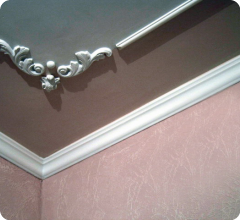 Идеально ровная работа http://ideadecor.ua/assets/images/primenenie/bagetu.pngОклеив или подбив потолок, мы преступаем к самому важному – отделки. Аккуратность наших действий будет радовать долго приятным ремонтом, идеальность оценит каждый. Поэтому расскажем, как правильно отрезать потолочный плинтус для внутреннего и наружного угла.Чтобы создать декоративно красивый последний штрих ремонта на потолке, стыковка углов должна быть точной,  Они должны плотно прилегать друг к другу, без зазора и нахлеста. Создать такой идеал, поможет правильная подготовка потолочной отделки, точные замеры и четкая нарезка.Способ первыйДавно уже плотники придумали такую специальную коробочку с прорезямиь – стусло.Узнать его легко, среди многообразия ремонтного инвентаря, по характерному виду. Это самое удобное и незаменимое приспособление в решении, возникшего вопроса,  как резать углы потолочного плинтуса.Внешность самого инструмента стусло, имеет деревянный, металлический или пластиковый лоток с вертикальными отверстиями для резки.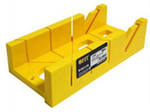 Пластмассовое стусло http://im2-tub-ru.yandex.net/i?id=174010437-11-72Совет! Если вы планируете широкомасштабные и неоднократные работы, приобретите металлическое стусло. Дешевой пластиковый вид инструмента,  при многократном использовании, может деформироваться. Зачастую, при усиленной работе ножовкой, на пластике могут  остаться ненужные зазубрины.Стусло представляет самый древний и  простейший инструмент плотника, для обрезания деревянных деталей под углом в 90 и 45 градусов. Существуют и более сложные стусла с углами обрезки в 90, 60 и 45 градусов. Есть виды такого приспособления и для профессиональных работ, с поворотным механизмом, в них режущий инструмент можно держать и фиксировать под любым углом к детали.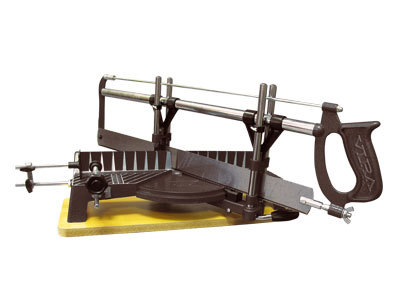 Профессиональный инструмент http://ocenil.ru/photos/stuslo-vira-povorotnoe-s-piloy-550mm.jpgВ квартире есть внутренние углы и наружные, для создания идеальных стыков, есть свои нюансы, зависящие от вида угла.Внутренний уголЧтобы создать гармоничный внутренний угол, поможет простая пошаговая инструкция:Делаем правильные замеры;После этого устанавливаем планку плинтуса в стусло так, чтобы  это положение точно совпадало с размещением на потолке.Плинтус должен быть плотно прижат к противоположной стенке стусла. Держим и прижимаем левой рукой.Ставим ножовку под углом в 45 градусов, ручка должна максимально сблизиться с левой рукой. Отрезаем потолочные плинтуса углы острым, подходящим инструментом;Вторая заготовка кладется правее и отрезается тоже под 45 градусов, максимально сближается с правой рукой. Для точного отрезания, необходимо начинать резать с лицевой части плинтуса. В прорези не давите сильно, контролируйте свои усердия.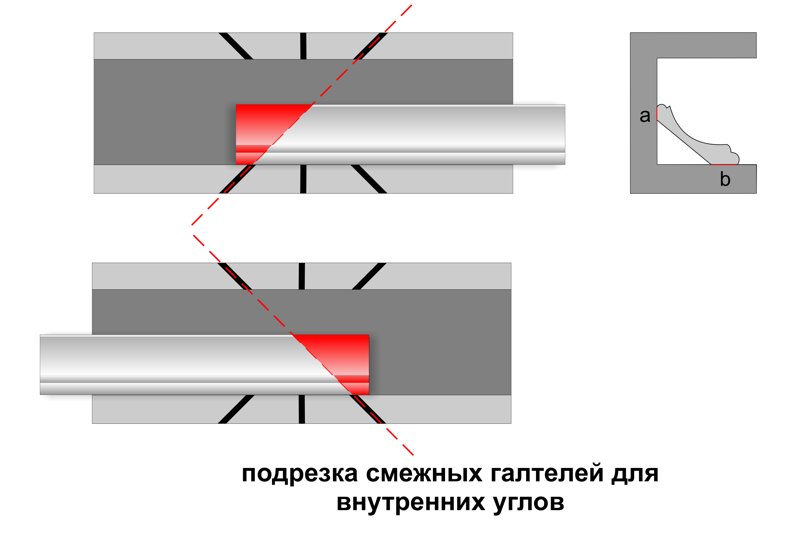 http://g.io.ua/img_aa/large/2609/31/26093190.jpgПосле обрезки, деревянные плинтуса, можно подогнать друг к другу с помощью напильника.Совет! При обрезании мягких материалов  (ПВХ, пенополистирола) используйте не ножовку, а строительный нож. Тогда ваша работа будет аккуратна, с ровными краями. В противном случае, ножовкой пр надавлевание, можно сломать сам плинтус.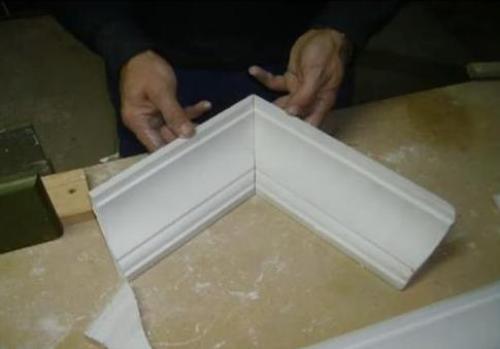 Проверка стыковки  углов http://strport.ru/sites/default/files/articles/proveryaem_stykovku_plintusov.jpgВнешний уголОтмерьте длину плинтуса от ближайшей стены, оставьте линию карандашом (на изнанке конечно), обозначая нужную длину; Переместите в стусло, удерживайте левой рукой в таком положении, когда и ручка режущего инструмента слева;Сразу увидим, как отрезать потолочный плинтус - под углом 45 градусов;Смежную планку тоже отмеряем по длине от другой стены;Вставляем в стусло, так чтобы ручка режущего инструмента совпадала с правой рукойОтрезаем под углом 45 градусов.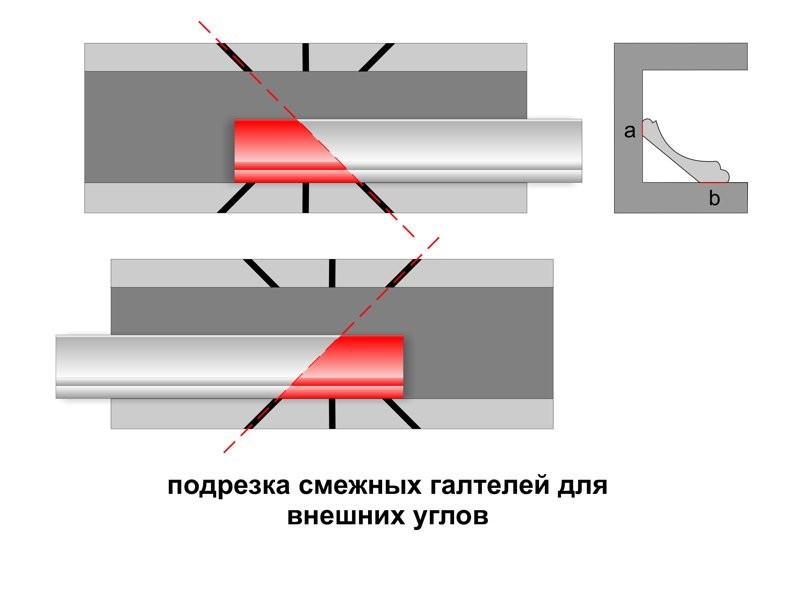 http://1popotolku.ru/wp-content/uploads/2013/12/shema-obrezki-uglov-potolochnogo-plintusa.jpgПримеряем потолочный плинтус - стыковка в углу должна быть идеально ровной. Если результат не достигнут, и на стыках есть выпячивания – обработайте их напильником твердые сорта, или наждачной бумагой мягкие сорта галтелей. При выявленных зазорах работу лучше переделать. Будьте внимательны, выполняйте все четко.На видео в этой статье, хорошо описаны все нюансы.http://www.youtube.com/watch?v=i_i-_H1D53cСпособ второйДля внутреннего угла можно использовать самый простой способ идеальной стыковки – путем разметки на потолке. Еще один пример, потолочные плинтуса -  как вырезать угол красивым и ровным.Действия продемонстрирует следующая инструкция:Приложите галтель к потолку, плотно прижимая ее ровный край в угол.Начертите линию, обозначающую сторону плинтуса.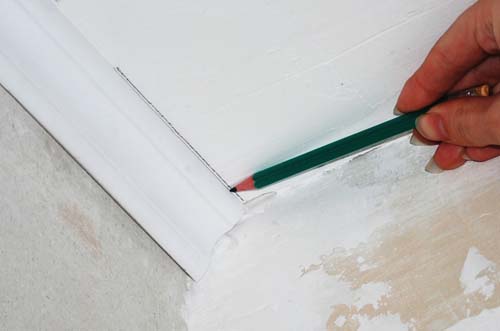 Линия края http://vtsmaster.com.ua/wp-content/uploads/2013/12/kak-obrezat-ugol-potolochnogo-plintusa.jpgТакое же действие проделайте со смежным галтелей, на другой стороне края потолка., для стыковки в углу.Проведите линию по краю плинтуса.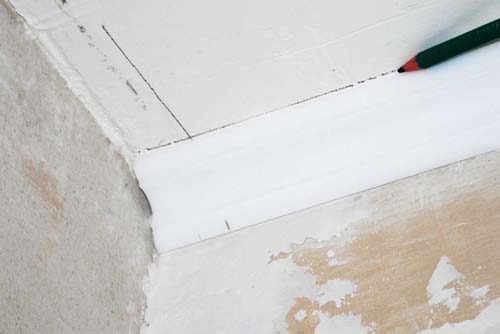 Вторая линия http://www.25sklad.ru/wp-content/uploads/2013/03/3.jpgОтметьте точку пересечения этих линий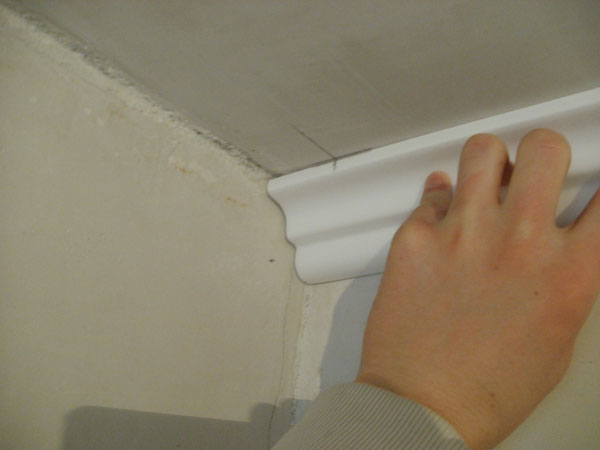 Перенос точки соприкосновения. http://ablamirat.ru/wp-content/gallery/kak-prikleit-potolochnyj-plintus/88-3.jpgПеренесите эту точку соприкосновения на каждый плинтус.Проведите линию, соединяющую эту точку и край плинтуса, должен получиться угол в 45 градусов. Отрежьте острым инструментом, этот способ, как отрезать плинтус, доступен каждому.Другие способыПри хорошем глазомере и точности действия рук, можно использовать самодельный шаблон, напоминающий имитацию стусло. Для этого возьмите тонкую дощечку или плотную фанеру, и начертите макет в виде горизонтального прямоугольника. Лучше воспользоваться чертежными приборами для придания точных углов заготовки. С помощью транспортира отметьте необходимые углы, главное в 45 градусов, на правой и левой стороне прямоугольника. Прочертите линии, соединяющие противоположные края. 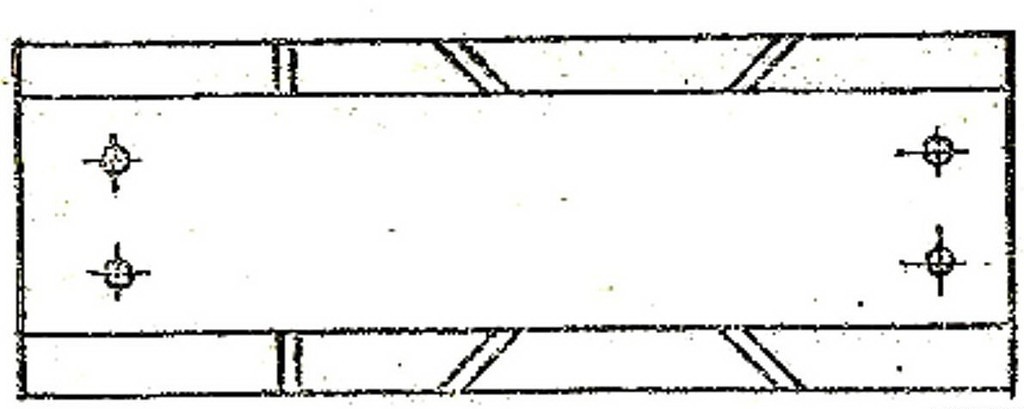 Макет на фанере http://ia116.mycdn.me/getImage?photoId=562337773965&photoType=3Сильно думать,  как отрезать потолочный плинтус, с помощью макета, не надо. Действия просты и аналогичные описанию выше. Только потолочные части надо не вставлять, а накладывать на рисунок. Крепко фиксируйте рукой.Ломая голову над решением: потолочные плинтуса - как вырезать угол, можно обойти этот вопрос стороной.  В ситуации, когда резать ничего не хочется, если вы женщина и любите красоту, а не столярные работы, можно пойти другим путем. Подберите для своей отделки плинтус, к которому в магазине вы найдете, подходящая по рисунку часть, закрывающую место стыка в углу.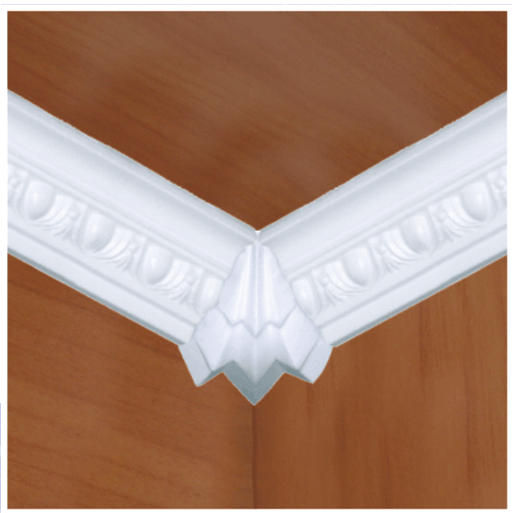 Задекорированный угол http://dekoraa.infocompany.biz/img/content/i1098/1098968.gifТакой способ сэкономит ваше время и силы. В углу будет царить грациозная красота и аккуратность, что самое главное в комфортном и уютном жилище.